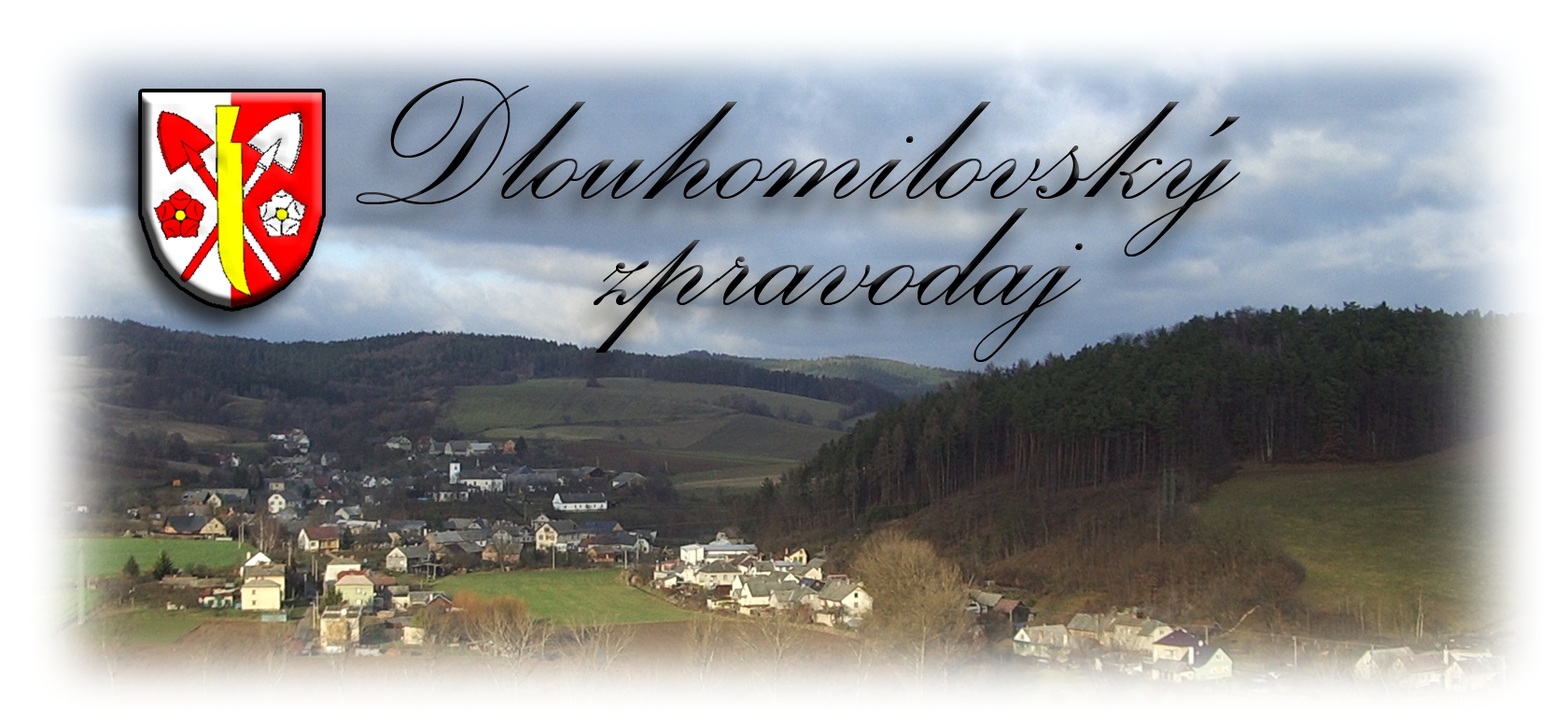 Zprávy z obecního úřaduZastupitelstvo obce na veřejném zasedání dne 15. března 2021 mimo jiné schválilo:Zprávu o kontrole usnesení z veřejného zasedání zastupitelstva obce Dlouhomilov č. 11/2020 ze dne 15.12.2020.Hospodaření obce Dlouhomilov ke dni 31.12.2020.Účetní uzávěrku obce Dlouhomilov za rok 2020.Závěrečný účet obce Dlouhomilov a vyjadřuje souhlas s celoročním hospodařením s výhradou 
a schvaluje nápravná opatření.Inventarizační zprávu za rok 2020.Zprávu o výsledku přezkoumání hospodaření obce za rok 2020.Schválení rozpočtu obce na rok 2021. Finanční dar pro Charitu Zábřeh ve výši 15 tis. Kč na úhradu provozních nákladů pro střediska občanské poradny, pečovatelskou službu a půjčovnu kompenzačních potřeb.Veřejnoprávní smlouvu na poskytnutí dotace pro Tělovýchovnou jednotu Sokol Dlouhomilov ve výši 40 tis. Kč, na pokrytí výdajů provozu budovy sokolovny, areálu sokolského hřiště a financování vlastní sportovní činnosti v roce 2021.Finanční dar ve výši 10 tis. Kč pro Myslivecký spolek z.s. Dlouhomilov a pro Sbor dobrovolných hasičů Dlouhomilov ve výši 10 tis. Kč.Finanční dar ve výši 3 tis. Kč na provoz Linky bezpečí z.s..Finanční dar ve výši 10 tis. Kč pro Junák – Český skaut, středisko Blesk Lesnice, z.s., Lesnice 192, 5.dlouhomilovský oddíl.Dodatek č. 8/2021 uzavřený mezi Obcí Dlouhomilov a Městskou knihovnou, T. G. Masaryka Šumperk, příspěvková organizace, IČ 65496604, O poskytování knihovnických informačních 
a metodických služeb v místní knihovně“.Veřejnoprávní smlouvu o poskytnutí veřejné služby pro zajištění potravinové obslužnosti v malé obci uzavřené mezi Obcí Dlouhomilov a Jednotou, spotřební družstvo Zábřeh, se sídlem Masarykovo náměstí 45/5, Zábřeh, IČ 00032433.Záměr pronájmu části pozemku parc. č. 158/4 o výměře cca 115 m2, nacházející se v katastrálním území Benkov, který je zapsán na listu vlastnictví č. 10001 u Katastrálního úřadu pro Olomoucký kraj, Katastrální pracoviště Šumperk. Záměr pronájmu pozemku parc.č. 938/2 o výměře 580 m2 nacházející se v katastrálním území Dlouhomilov, které jsou zapsány na listu vlastnictví číslo 10001 u  Katastrálního úřadu pro Olomoucký kraj, katastrální pracoviště Šumperk.Provedení těžby, manipulaci a přibližování dříví v obecních lesích firmou Roman Hudos, Nová Dědina 12, 789 61 Bludov.Provedení výkopových prací při odstranění závadného stavu na pozemku p. č. 1010 v k.ú. Dlouhomilov firmou Martin Žourek, se sídlem Jesenická 851/29, Šumperk, IČ: 73357600.Zastupitelstvo obce po schválení bere na vědomí:Platba za prodej popelnicových nádob občanům bude provedena jednorázově v hotovosti nebo bankovním převodem. Nebudou uzavírány nájemní smlouvy.Podání žádosti o poskytnutí dotace z rozpočtu Olomouckého kraje na rok 2021, z POV Olomouckého kraje na opravu staré pošty č. p. 106, rekonstrukce vytápění.Podání žádosti o poskytnutí dotace z Ministerstva pro místní rozvoj ČR na opravu místních komunikací v obci Dlouhomilov. Poskytnutí dotace z programu rozvoje venkova ČR na vybavení kluboven (rekonstrukce staré pošty č.p. 106)Obecní úřad informujeMístní poplatkyKomunální odpady 600,- Kč/rok/osoba. Za nemovitost, ve které není přihlášena k pobytu žádná fyzická osoba, platí majitel 600,- Kč/rok. Splatnost jednorázově do 15. 6., nebo ve dvou stejných splátkách a to
1. splátka do 15. 6., 2. splátka do 30. 9. daného roku.Poplatek za psa 100,- Kč/rok za 1. psa, za každého dalšího 200,- Kč/rok. Splatnost do 31. 3. daného roku.Vodné 32,- Kč/m3, nájem vodoměru 100,- Kč/rok. Splatnost u odečtu k 31. 12. – do 31. 3. následujícího roku, u odečtu k 30. 6. – do 30. 9. daného roku.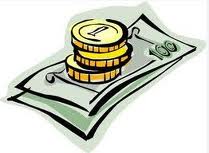 Popelové nádoby 1000,-Kč/kus. Hradí se jednorázově.Nájem hrobového místa 8,80 Kč/m2/rok. Splatnost při uzavření smlouvy na dobu 10 let.Odvádění a čištění odpadních vod – stočné:v nemovitostech trvale obydlených 1 260,-Kč/rok/osobav nemovitostech trvale neobydlených s vodoměrem 36,- Kč/m3v nemovitostech trvale neobydlených bez vodoměru 1.260,- Kč za nemovitostostatní odběratelé 36,- Kč/m3Splatnost jednorázově do 30. 6. nebo ve dvou splátkách do 30.  do 31.12 daného roku. Platby hotově na pokladně OÚ Dlouhomilov v úředních hodinách: pondělí a středa 8:00 – 12:00, 13:00 – 17:00 Bezhotovostně	na účet: 2015812/0300, VS = čp., do poznámky „komunální odpad, pes, vodné, pronájem popelnic"na účet: 198944532/0300 – účet DSO Povodí Loučka, do poznámky „stočné“VS pro stočné má každá nemovitost přidělen vlastní – na požádání sdělí OÚ.Informace na telefonu: 583 245 122 nebo napište e-mail: referent@dlouhomilov.czTermíny svozu popelnic a plastů v roce 2020Každá změna svozu bude předem vyvěšena na obecní desce, internetových stránkách obce a vyhlášena místním rozhlasem.Svoz popelnic ve čtvrtek: Svoz plastů a nápojových kartonů  poslední čtvrtek v měsíci:Sčítání domů a bytů v roce 2021Na konci března čeká celou republiku sčítání lidu, domů a bytů. V souladu se současnými pravidly proběhne sčítání lidu primárně online, bez nutnosti kontaktu s dalšími osobami. Sčítání je povinné pro všechny osoby, které mají trvalý nebo přechodný pobyt nad 90 dnů na území ČR. Za nezletilé děti a osoby nezpůsobilé k právním úkonům jej může vyplnit zákonný zástupce nebo oprávněný zástupce.Od půlnoci z 26. na 27. března do 9. dubna 2021 se bude mít možnost každý občan sečíst prostřednictvím online formuláře na webu www.scitani.cz nebo v mobilní aplikaci. Kdo se do 9. dubna nesečte online, má zákonnou povinnost odevzdat v termínu od 17. dubna do 11. května vyplněný listinný formulář. Získáte ho spolu s odpovědní obálkou od sčítacího komisaře, který se dostaví v předem oznámeném termínu a vyčká na váš příchod před vaším domem. Vyzvednout formulář a obálku si můžete také sami zábřežské pobočce České pošty případně krajských správách Českého statistického úřadu. Vyplněný formulář v obálce odevzdáte nejpozději do 11. května na poště nebo ho vhodíte do poštovní schránky. Obálka s logem Sčítání 2021 má předtištěnou adresu a její odeslání je zdarma. Za nevyplnění a nesplnění zákonné povinnosti je pokuta 10 000 Kč.Třídění a svoz komunálního odpaduProblém s tříděním odpadu stále zůstává a zastupitelstvo obce se tímto problémem zabývá. Občané by měli zvažovat, co dávat do popelových nádob, nedávat tam sklo, plechovky, trávu ze zahrádek, shnilé ovoce nebo stavební odpad. Za dodaný vytříděný odpad obdrží obec čtvrtletně odměny, které se promítnou do poplatku za komunální odpad na osobu a rok. Na biologický odpad máme kontejnery, do kterých opět patří pouze biologický odpad (tráva, shnilé ovoce). 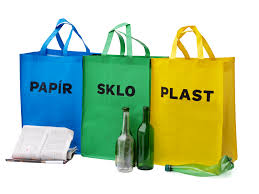 Finanční výbor opět provedl bilanci příjmů a výdajů a zvažuje v příštím roce případnou úpravu ceny. V letošním roce všechny poplatky zůstávají na stejné výši. Upozorňujeme a apelujeme na občany, aby dostatečně zvážili vhazování nevhodného odpadu do popelnic. Snažili se využívat kontejnerů, které v obci jsou. Na obecním úřadu jsou k dispozici barevné pytle na plasty a kartony, které jsou určeny ke třídění tohoto odpadu. Nevyváželi odpad za vesnici, na cizí pozemky nebo tento odpad sypali do potoka. Uvědomujeme si, že se toto netýká všech občanů a že ti uvědomělí doplácí na ty ostatní. Proto také upozorňujeme občany, že se příštím roce tento poplatek může rapidně zvýšit. Sběr a svoz velkoobjemového odpadu Termín je stanoven na 16. – 18. května 2021 a umístění kontejnerů bude stejné jako předešlé roky.O sběru nebezpečného odpadu a sběru železa budete také dopředu informováni.Dětské hřištěS příchodem jara bude opět v provozu naše dětské hřiště. Na základě vládního ustanovení je dětské hřiště uzamčeno.  Jak bylo zjištěno, někteří tento zákaz neakceptují. Apelujeme na rodiče, aby své děti upozornili na to, že se jedná o majetek obce a jakékoliv jeho zničení bude řešeno a bude požadována náhrada škody. Dodržování pořádku na hřišti, chovat se k jednotlivým prvkům tak, aby hřiště sloužilo i dalším generacím dětí, by mělo být samozřejmostí. Starší děti a v prvé řadě hlavně adolescenty upozorňujeme, že hřiště není uzpůsobeno pro jejich potřeby. Je to místo, které je určeno k setkávání dětí i rodičů, aby děti měly své místo, kde si mohou pohrát a budou v bezpečí. KanalizaceOpakovaně se stává, že do kanalizace jsou vhazovány předměty, které tam nepatří! Připomínáme občanům, aby ve vlastním zájmu dbali na to, aby se do kanalizačního potrubí spolu s odpadními vodami nedostávaly různé pevné předměty (ovoce, úklidové pomůcky, hygienické potřeby, vlhčené ubrousky, hadry, zbytky potravin, tuky apod.). Tyto předměty ucpávají nejenom potrubí kanalizace, ale i měřiče průtoku odpadních vod za naši obec, které v případě ucpání zaznamenávají obrovský průtok do ČOV. Je nutné si uvědomit, že cena stočného pro příští období se mimo jiné stanovuje podle naměřených hodnot odpadních vod v předchozím období.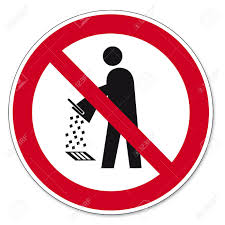 ____________________________________________________________________________________________ Obec Dlouhomilov jako vlastník místních komunikací a chodníků odpovídá za zabezpečení jejich sjízdnosti a schůdnosti. Velké problémy způsobují řidiči, kteří parkují své vozidlo na úzké místní komunikaci. Žádáme občany, aby svá auta parkovali na svých pozemcích z důvodu bezpečné průjezdnosti místními komunikacemi.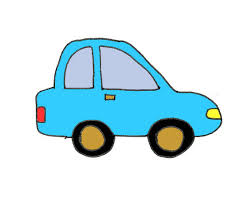 Dodržování nedělního kliduObecní úřad se na vás obrací s prosbou, abyste ve dnech pracovního klidu a o svátcích v maximálně možné míře dodržovali „nedělní klid“ a respektovali své spoluobčany, kteří chtějí po náročném pracovním týdnu odpočívat bez rušení hlukem zahradní techniky, sekaček, cirkulárek, křovinořezů a podobných strojů. Výjimky tolerujme, někdy je potřeba něco neodkladně dodělat, ale nemělo by se to stávat tradicí. Také upozorňujeme občany na nevhodnost vypalování trávy, pálení plastů a ostatního materiálu, které obtěžuje okolí svým zápachem a kouřem.Společenská rubrikaJubilantiPočet jubilantů v letošním roce je celkem 20.Vítání občánkůKulturní komise se omlouvá za nekonání slavnostního vítání občánků.  Děti narozené v loňském a předloňském roce, kteří nebyly přítomny této akce, budou osloveny osobně. V letošním roce vyčkáme na případné zlepšení situace
a v případě umožnění pořádání veřejných akcí, pak budou děti narozené v letošním roce osloveny.____________________________________________________________________________________________Kalendář  akcí:Všechny akce, které by měly být tradičně pořádány, budou z důvodu situace v České republice řešeny individuálně. V případě konání jakékoliv akce budete upozorněni pozvánkou a vyhlášením v místním rozhlase.Ze života spolkůSDH Dlouhomilov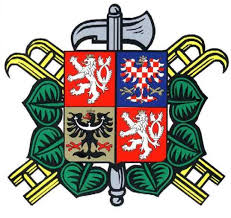 Vážení spoluobčané, máme tu rok 2021 a nastal tedy čas hodnotit, co se nám v uplynulém roce povedlo či nikoliv. Rok 2020 začal svižně. V lednu to vše odstartovalo valnou hromadou, která byla výjimečná tím, že v tomto roce slavil sbor 140 let od svého založení a byl to také volební rok. Volby proběhly hladce 
a tak se nové vedení SDH hned pustilo do práce. Do hasičského plesu a dětského karnevalu zbýval už jenom měsíc. Ples se vydařil, účast byla hojná. Druhý den si děti užily maškarní karneval. Ukončili jsme plesovou sezónu a pomalu začaly přípravy na další akci na jaře. Kdo ovšem mohl tušit, že to bude na dlouhou dobu poslední akce v obci. Situace se vyvíjela tak, jak se vyvíjela a po měsících nejistoty jsme v srpnu uspořádali oslavu k výročí založení sboru spojenou se slavnostní mší u kapličky na Skalce a následným programem na hasičském areálu. Vše probíhalo slibně, hojná účast, dobrá živá hudba… Ovšem co nepokazila epidemiologická situace, tak pokazilo počasí. Přes obec Dlouhomilov a Benkov se přehnal přívalový déšť a bylo po akci. Situace byla tak vážná, že zásahové jednotce byl vyhlášen poplach a následoval výjezd do obce Benkov, kde jsme pomáhali čerpat vodu ze zaplaveného sklepa. Na podzim hasiči zorganizovali sběr starého železa a nově také sběr elektroodpadu ve spolupráci s firmou Elektrowin. Sběr elektroodpadu budeme organizovat každý rok 2x, vždy na jaře a na podzim.Poslední aktivita SDH v roce 2020 byla mikulášská nadílka. Vzhledem k pokračující špatné epidemiologické situaci a po dohodě s TJ Sokol a obecním úřadem obešli Mikuláš s andělem a čerty obec Dlouhomilov i Benkov a rozdali nadílku dětem osobně.A to bylo v loňském roce vše. Co se týče roku 2021, nikdo neví, co se bude dít. Pokud situace dovolí, chceme co nejdříve obnovit tradiční akce jako je pouť v květnu, kácení máje a hasičskou soutěž.Na závěr bych rád poděkoval všem členům sboru, občanům, zastupitelstvu obce a ostatním spolkům za podporu. Zvláště bych chtěl poděkovat všem aktivním členům za obětavou práci pro SDH. Všem občanům přeji v této složité době hlavně pevné zdraví, negativní testy a pozitivní myšlení.										Lubomír Frank, jednatelTJ Sokol Dlouhomilov Vzhledem k všeobecně známé pandemické situaci v ČR jsme museli v březnu roku 2020 poprvé uzavřít sokolovnu a zastavit činnost veškerých cvičebních skupin. Tato situace v podstatě přetrvala až do letních prázdnin.V srpnu loňského roku jsme uspořádali na sokolské louce "Rozloučení s prázdninami". Tato akce byla rozdělena na odpoledne pro děti a večerní zábavu pro dospělé. Pro děti byla připravena pohádková stezka směrem na Skalku ke kapličce. Rodiče se mohli zase večer zabavit u hudební produkce skupiny Méďa Band. V průběhu celého dne bylo na sokolské louce připraveno bohaté občerstvení. Akce se vydařila, jen večerní část jsme museli neplánovaně ukončit už před půlnocí kvůli příchozí bouřce a následnému vydatnému dešti. V září se nám podařilo uspořádat turnaj Bořivoje Groera ve stolním tenisu pro dětské hráče. Od začátku října jsme bohužel museli opět, na základě vyhlášení nouzového stavu, uzavřít sokolovnu a tím pádem zastavit veškerou sokolskou činnost. Tato situace přetrvává až do dnešních dní. Mrzí nás to, protože vznikla nová cvičební skupina maminek s malými dětmi pod vedením Jany Schneiderové. O toto cvičení byl velký zájem, bohužel se muselo hned na začátku také pozastavit. Aktuálně máme v naší jednotě 82 členů, z toho 21 dětí a 7 dorostenců.Věříme, že jakmile to situace dovolí, že se vrátíme ke své činnosti v plném elánu.									  	Lenka ŠafářováSkaut Dlouhomilov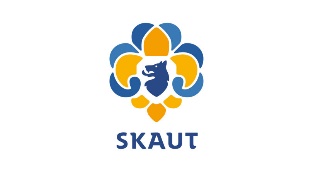 Dlouhomilovskému oddílu začal třetí rok od obnovení, i když letošní rok je i ve skautu poznamenán událostmi ohledně nemoci Covid 19. Svou činnost jsme museli přerušit už na jaře loňského roku, naštěstí se vše vrátilo po pár měsících do pořádku a my se mohli znovu scházet. Na jaře minulého roku vyhlásilo středisko Blesk Lesnice, pod které patří i náš dlouhomilovský oddíl „Soutěž v ptačích budkách“. Cílem hry bylo budku vyrobit, pověsit ji na strom a vypozorovat uhnízdění ptáčků. Naše děti, zejména Skauti vyrobili 5 budek různých předem předepsaných velikostí a pověsili je v lese nad našim táborem u Benkova. Dále jsme je chodili při době hnízdění pozorovat, jestli se ptáci uhnízdili. 
A povedlo se, děti mohly vidět rodinu sýkorky parukářky, sýkorky koňadry, kavky obecné a sýkorky babky. Vyhlášení soutěže bylo v Lesnici na zahajovacím táborovém ohni a naše děti vyhrály hlavní cenu, a to výlet do lanového centra v Olomouci, kam se všichni moc těší. V červnu jsme jeli na vodu na raftech, tento dvoudenní výlet se všem moc líbil a už se těšíme na vodu i letos. V červenci jsme uspořádali v táboře akci ,,Den s rodinou“ na téma Indiáni a vojáci, i přes nepřízeň počasí, které nás donutilo akci posunout na druhý den, přišlo spoustu dětí, rodičů. Dále jsme připravovali tábor v Janoslavicích, který se uskutečnil v červenci na téma Rychlých Šípů, pod názvem „Po stopách Široka“, tábor je vždy vrcholem skautského roku. Dobrodružná hra na tohle téma se všem dětem moc líbila, v průběhu tábora nás potkala i nemilá událost, kdy náš tábor zaplavila voda, všechny děti to zvládly na jedničku 
a měly z toho ohromnou radost, i tohle byl pro ně nezapomenutelný zážitek. V září jsme se zúčastnili zahajovacího ohně v Lesnici.Schůzky jsme se snažili dětem v letních měsících zpestřit různými aktivitami, když jsme jeli na bazén na kolách a jindy byl za námi ornitolog, na malé přednášce.Pokud nám to pandemická situace dovolí, plánujeme výlet do Dvora Králové, ve kterém bychom se chtěli zapojit do projektu o přírodě s „Hubertem do lesa“, tuto akci nám domluvil pan Bartoš starší. Potom plánujeme chatu na víkend na Klepáčově, výlety, bazén, přespávačku na táboře, slibový táborový oheň a vyvrcholení skautského roku – 14 denní tábor.V minulém roce jsme pomáhali p. Pospíšilovi na obnovení Čermáčí studánky a vysečení Bašty, za to bych mu chtěl poděkovat i za mnoho hodin strávených na místech, která mají v naši obci danou historii. Dík patří i Petru Foltýnovi.Události v letošním roce – máme v plánu i pár akcí pro veřejnost a to: ,,Malé skautské divadélko“, Den s rodinou, Branný závod pro děti všech věkových kategorií, Vynášení smrtky, Rozsvícení vánočního stromku, Zabíjačka, Betlémské světlo, Mikuláš.  Bohužel termíny zatím nevíme, začneme plánovat, až to situace dovolí.Také jsme začali na podzim loňského roku se stavbou tábora, kde jsme již stihli postavit kuchyň s jídelnou, kterou chceme využívat jako přístřešek při schůzkách, v pracích budeme letos určitě pokračovat. Nyní v tomto zimním období nezahálíme a vyrábíme pro náš tábor podsadové stany ze dřeva. Závěrem bych chtěl poděkovat za náš oddíl všem příznivcům, přátelům a podporovatelům. Jmenovitě děkujeme p. Luňáčkovi, p. Berkovi, p. Mynářovi, p. Divišovi, p. Jakubu Noskovi, p. Bartošovi ml., p. Hviždovi, obci Dlouhomilov, vedoucím, kamarádům, rádcům, rodičům dětí za pomoc a podporu a poděkování patří také určitě středisku Blesk Lesnice.										Tomáš Nosek    Slovo starostyVážení spoluobčané,uplynulý rok nebyl zrovna takový, jaký bychom si všichni přáli, a to hlavně díky pandemii koronaviru. V naší obci jsme měli minimum případů díky Vašemu zodpovědnému přístupu k nařízením, které nás ovlivňovala a provázela celý rok.Během minulého roku došlo k omezení společenských a kulturních akcí, ať už to bylo Vítání občánků, tradiční Májové oslavy, Vánoční koncert v kostele atd. V letošním roce není situace o moc příznivější, ale pevně věřím, že v příštím roce, ať už za přispění vakcíny nebo jiných možností, bude situace lepší a my budeme opět moci žít plnohodnotný život se vším, co k němu patří. Vím, že Vás všechny trápí toto období různých příkazů a nařízení, které se velice rychle mění a občas nám nemusí dávat smysl. Člověk už v nich má někdy zmatek, ale myslím si, že bez nich by byla situace ještě horší. Buďte prosím k sobě a ostatním ohleduplní a snažte se dodržovat vše, co je doporučeno a nařízeno, ať se i nadále ve zdraví potkáváme.Chtěl bych Vás ve stručnosti informovat o hlavních investičních akcích, které se uskutečnily v loňském roce a které plánujeme na letošní rok. Podařilo se uskutečnit plánovanou rekonstrukci autobusových zastávek, restaurování pomníku padlých na „Skalce“, zhotovení paspartu dopravního značení a následného umístění nového dopravního značení v obci, proběhly další stavební práce při opravě „Staré pošty“ a byla dokončena výstavba domovních čistíren odpadních vod v obci Benkov. Na tyto akce byly využity poskytnuté dotace z „Programu venkova Olomouckého kraje“ a dotace ze „Státního fondu životního prostředí ČR“. V lednu letošního roku byla podána žádost o poskytnutí dotace z „Programu obnovy venkova Olomouckého kraje“ na rekonstrukci vytápění budovy „Staré pošty“ a zároveň nám na tuto budovu byla z téhož programu přidělena dotace na vybavení jednotlivých kluboven nábytkem, který by měl být nakoupen do konce tohoto roku.Ve spolupráci s „Mikroregionem Zábřežsko“ nám byla přidělena dotace na zakoupení velkoobjemových kontejnerů na bio odpad, které budou umístěny u staré pošty, naproti dětskému hřišti v obci Dlouhomilov a u kravína v obci Benkov.Další žádost o dotaci byla podána na „Ministerstvo pro místní rozvoje ČR“ na opravu místních komunikací. V případě jejího získání by měla oprava proběhnout taktéž v letošním roce.V loňském roce jsme získaly dotaci z „Ministerstva místního rozvoje ČR“ na celkovou rekonstrukci staré školky ve výši 4 800 000 Kč. Bohužel podmínky přidělení dotace byly tak nepříznivé a nejnižší nabídka výběrového řízení na zhotovitele prací činila téměř 17 500 000 Kč, což by obec neúměrně finančně zatížilo. Z těchto důvodů zastupitelstvo obce rozhodlo tuto dotaci nepřijmout.Nejvyšší soud ČR potvrdil rozsudek, vyhlášený Krajským soudem v Olomouci, o uložení povinnosti odstranit „navážky odpadu“ majiteli bývalého mlýnského náhonu na části parcely číslo 1010 v k.ú. Dlouhomilov. V současné době probíhají práce na odstranění „skládky“ na dané parcele. Udivuje mne přitom postoj některých občanů k této záležitosti, kteří „dozorují“ probíhající práce a ještě k tomu vykřikují „dobře jim tak, jen ať obec platí“. Je mi smutno z toho, že jim nevadí, že jsme nuceni takto neúčelně vynakládat veřejné finanční prostředky a z rozhodnutí soudu nám byla uložena odpovědnost za nápravu jinak neškodného stavu věci, který jsme ani sami nezpůsobili. Všichni pamětníci minulého režimu dobře vědí, že v minulosti téměř u každé obce vznikaly divoké skládky, které dnes představují tzv. starou ekologickou zátěž. Naší obci byla, jako jedné z mála takto postižených po čtyřiceti letech od vzniku „skládky“, uložena povinnost sanovat toto staré a dnes již neškodné úložiště z vlastních zdrojů, a to pouze s ohledem na soukromé zájmy vlastníka pozemku. Protože je takových míst v celé naší republice tisíce, nelze se divit tehdejšímu vedení, že proti jejich vzniku aktivně nebojovalo a ani nám jako zástupcům obce, že jsme se bránili do poslední možné fáze řízení převzít na sebe tuto odpovědnost. Proto se dnes pozastavuji nad názory občanů, kteří se k této záležitosti staví škodolibě. Prostředky, které takto vynakládáme, jsou přece penězi nás všech. Jak je vidět, ne každému záleží na rozkvětu naší obce, kde společně žijeme. Ojedinělí občané se schylují k plané kritice a posměškům na náš účet, ačkoli nikdo ze současného vedení obce a troufám si říct, že ani z většiny občanů naší obce nemá s původem odpadu, který dnes musíme nákladně likvidovat, žádnou spojitost. A tak se lze ptát, v čí prospěch jsme nuceni ze společných prostředků vynaložit statisícové částky na odstranění dnes již neškodné „skládky“? Na to nechť si odpoví každý dle svého názoru.Jak jsem se již zmínil, v obci bylo umístěno nové dopravní značení. Značka „obytná zóna“ byla nahrazena značkou „Zóna 30“, a to z toho důvodu, aby občané mohli nechat stát své automobily na okraji komunikace. Ale přesto Vás žádám, pokud to půjde, parkujte na svém pozemku, a ne, že trávník na svém pozemku rozjezdit nemůžu, ale obecní pozemek ano. Také bych chtěl upozornit na vyhrazené parkoviště pro návštěvy místního hřbitova, kde stojí automobily a majitelé těchto aut nemají s návštěvou hřbitova nic společného.V letošním roce zůstávají i nadále poplatky za svoz komunálního odpadu od občanů stejné, i když náklady na svoz a uložení odpadu stále rostou. Chtěl bych ještě jednou požádat občany, aby co nejvíce třídili domovní odpad, aby využívali rozmístěné kontejnery na tříděné suroviny, aby pokud možno bio odpad kompostovali na svém pozemku a neházeli vše do jedné nádoby na komunální odpad. Papírové krabice a obaly rozřežte, rozstříhejte, ať je kontejner k tomu určený, zaplněný co nejvíce, abychom nemuseli platit svozové firmě za odvoz poloprázdného kontejneru. Co nejlepším způsobem třídění odpadů docílíme toho, aby se poplatek za komunální odpad nezvyšoval a pokud ke zvýšení dojde, tak v co nejnižší míře. Závěrem bych chtěl říci, že i když nevím, kdy se budou v obci konat tradiční veřejné akce, koncerty nebo setkání, pevně věřím, že společným úsilím napomůžeme tomu, aby se tak stalo co nejdříve a já i ostatní zastupitelé se již nyní těšíme na setkání s Vámi, občany naší obce. Přeji Vám všem hodně sil k překonání tohoto nelehkého období, a hlavně pevné zdraví.																		Jiří Štelc, starosta obceDlouhomilovský  zpravodaj  vydává Obec Dlouhomilov, Dlouhomilov č. 138, PSČ 789 76,  IČ 00302490. Vydávání povoleno pod č. MK ČR E 17984. Četnost výtisku 1x - 2x ročně. Neprošlo jazykovou úpravou. Vydavatel si vyhrazuje právo příspěvky stylisticky upravovat, zestručňovat, případně i neuveřejnit. Příspěvky můžete odevzdávat na Obecní úřad v Dlouhomilově, nebo zasílat e-mailem na adresu:   zpravodaj.dlouhomilov@seznam.czDalší informace o dění v obci najdete na: www.dlouhomilov.cz   e-mailová adresa pro komunikaci s obecním úřadem: obec@dlouhomilov.cz1.4.15.4.29.4.13.5.27.5.10.6.24.6.8.7.22.7.5.8.   19.8.2.9.16.9.30.0914.10._?.10.11.1125.11.09.12.23.12.29.4.27.5.24.6.29.7.26.8.26.9.30.09.?.1025.11.30.12.